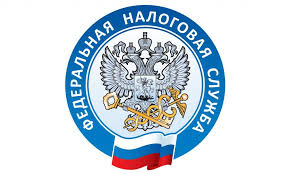                         НАЛОГОВАЯ СЛУЖБА                     ИНФОРМИРУЕТ            Россиянам упростили получение налогового вычета за квартиру   Срок проверки заявления на возврат части денег за покупку жилья в России сокращён до 1 месяца. Речь идёт о гражданах, право на налоговый вычет, у которых возникло не раньше 2020 года. В этом случае, налоговая служба формирует заявление и отправляет его в личный кабинет налогоплательщика на сайте налоговой службы или в мобильном приложении ФНС. При этом, право на налоговый вычет останется лишь у тех, кто купил жильё на территории России или платит здесь проценты по своей ипотеке.    Также важно понимать, что максимальная сумма, которую можно вернуть таким образом — это только 260 тысяч рублей.  В случае погашения процентов по ипотеке — уже 390 тысяч рублей.    Кроме этого, будущим собственникам не обязательно лично ходить в налоговую инспекцию и заполнять соответствующие декларации. Росреестр автоматически соберёт все необходимые данные после приобретения гражданином недвижимости.